Unit 8 Lesson 6: Problemas-historia de comparaciónWU Cuál es diferente: Ecuaciones (Warm up)Student Task Statement¿Cuál es diferente?1 La feria de la escuelaStudent Task StatementResuelve todos los problemas.
Muestra cómo pensaste. Usa dibujos, números o palabras.Lin tiene 7 boletos para las atracciones.
Mai tiene 12 boletos.
¿Cuántos boletos más que Lin tiene Mai?En el puesto de algodón de azúcar vendieron 17 bolsas de algodón de azúcar azul.
Vendieron 7 bolsas de algodón de azúcar rosado.
¿Cuántas bolsas más de algodón azul que de algodón rosado vendieron?Tyler escoge un premio.
Hay 13 juguetes y 9 animales de peluche.
¿Cuántos animales de peluche menos que juguetes hay?En la rueda de la fortuna caben 20 personas.
En los columpios caben 14 personas.
¿Cuántas personas menos caben en los columpios que en la rueda de la fortuna?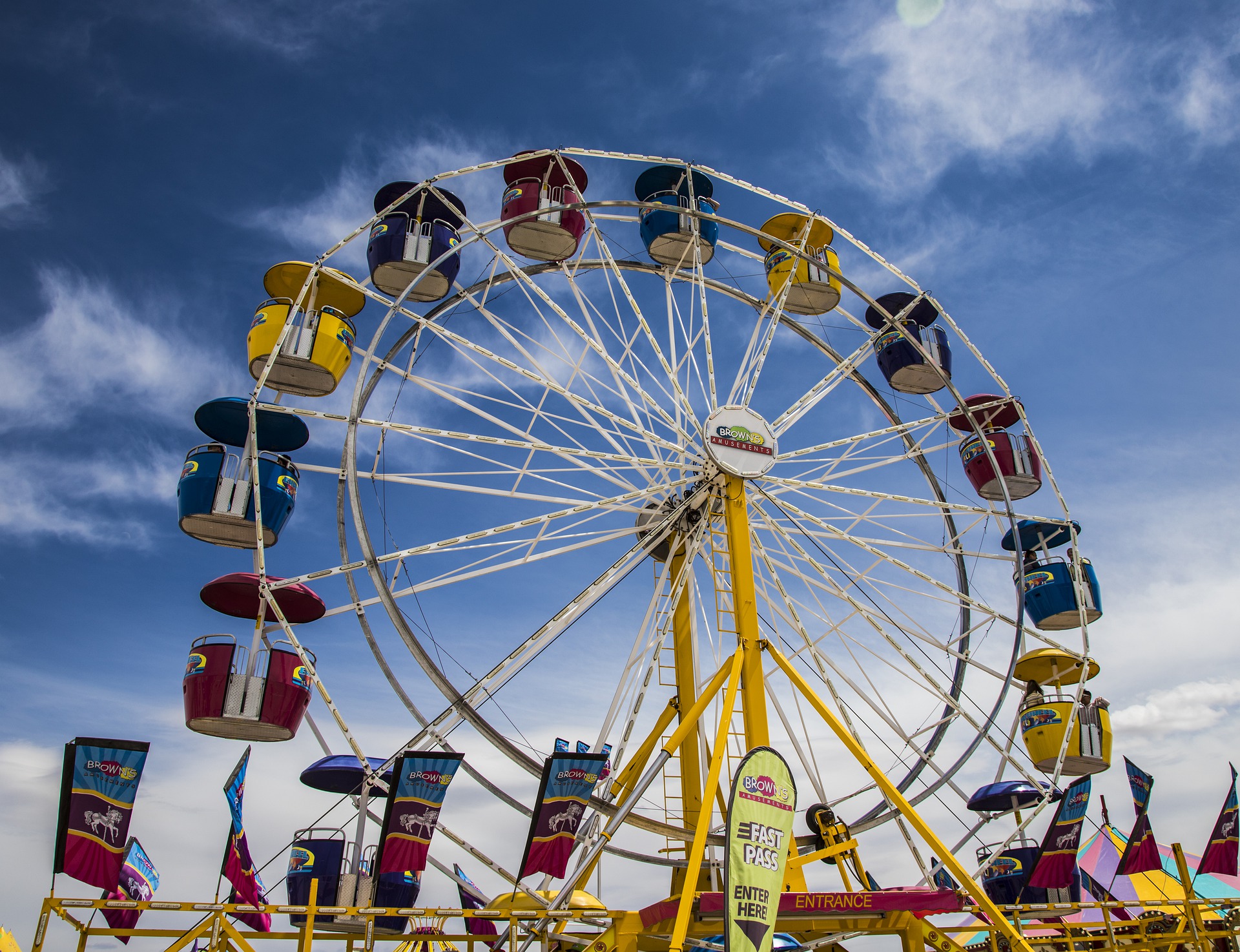 2 ¿Cuántas atracciones?Student Task StatementUsa la información para escribir y responder 2 preguntas.
Si te ayuda, usa el dibujo para la primera situación.Diego montó en 17 atracciones.
Priya montó en 11 atracciones.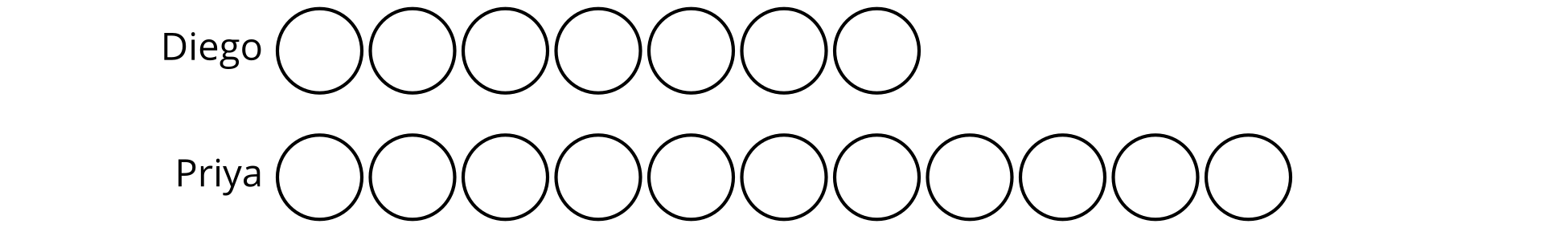 Jada montó en 3 atracciones.
Kiran montó en 6 atracciones.
Noah montó en 9 atracciones.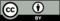 © CC BY 2021 Illustrative Mathematics®